P245/2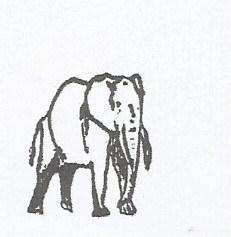 CHRISTIAN RELIGIOUS EDUCATION (The New Testament)Paper 2WEDNESDAY, 7th August 2019 (Afternoon)            2 hours 30 minutesACHOLI SECONDARY SCHOOLS EXAMINATIONS COMMITTEEUganda Advanced Certificate of Education                                                                                     Joint Mock Examinations, 2019CHRISTIAN RELIGIOUS EDUCATION(The New Testament)Paper 22 hours 30 minutesINSTRUCTIONS TO CANDIDATES:This paper consists of THREE sections: A, B and CAnswer FOUR questions taking ONE from section A; TWO from section B and ONE from section C.All questions carry equal marks.Any additional question(s) attempted will NOT be marked.SECTION ATHE ORAL PERIOD (EARLY CHURCH)Before the gospels, there was a gospel. Comment.				      (25 marks)(a)	Account for the formation of the New Testament canon. 			      (13 marks)(b)	Why were some books left out in the composing of the New Testament canon? 													      (12 marks)SECTION BTHE GOSPELS To what extent can the gospel of Mark be referred to as the gospel of Messianic Secret? 												      (25 marks)(a)	Discuss the significance of feeding miracles in Mark. 			      (13 marks)(b)	Explain the lessons that Christians in Uganda today can learn from this. 	      (12 marks)(a) Discuss the significance of turning water into wine at the wedding in Canaan.   (13 marks)(b) Why is the event included among the major signs in John’s gospel? 	      (12 marks)Truly, Truly, I say to you, you seek me not because you saw signs but because you ate your fill of the loaves. (John 5 : 26) RSV.(a) Examine the weakness of the people referred to above as detected by Jesus.     (12 marks)(b) What evidence is there to show that some people in Uganda have become Christians for reasons other than the cause of Jesus? 					      (13 marks) Compare the accounts given in the gospel of Mark and John about the Baptist’s Ministry.       (25 marks)Analyse the use of parables in the gospel of Mark and discourses in the gospel of John. 												      (25 marks)SECTION CTHE EPISTLES (LETTERS)The present splinter denominations / sects among Christians in Uganda are not a new development in the Church.(a) With reference to Paul’s first letter to the Corinthians, justify the above statement. 													      (13 marks)(b) Use this teaching to advise Christians today. 					      (12 marks) (a) Discuss James’ teaching on the tongue and its relation to the causes of war.     (13 marks)(b) How does this teaching apply to Christians today? 				      (12 marks) (a)	 Explain the gospel which Paul referred to when he said: “The gospel that was preached by me”. (Gal. 1 : 1) RSV 							      (12 marks)(b) What is the relevance of Paul’s teaching above to Christians today?           	      (13 marks)  (a) Comment on the main points raised by Peter in his teaching on Baptism. 	      (13 marks) (b) Discuss the significance of Baptism for Christians in Uganda today. 	      (12 marks) 